ŠALČININKŲ R. EIŠIŠKIŲ GIMNAZIJAVisuotinė atvirų durų diena tėvų darbovietėse „Šok į tėvų klumpes“Birželio mėn. prisijungdami prie Lietuvos mokinių neformaliojo švietimo centro inicijuotos visuotinės atvirų durų dienos tėvų darbovietėse „Šok į tėvų klumpes“ Eišiškių gimnazijos 7 klasės moksleiviai lankėsi UAB Eisiga, kuri yra viena didžiausių siuvimo srityje sertifikuotų įmonių Lietuvoje ir plėtoja savo veiklą ne tik Lietuvoje, bet ir užsienyje. Įmonės darbuotojai papasakojo moksleiviams apie savo darbo specifiką, kuri apima užsakomų produktų modeliavimą, konstravimą ir siuvimą. Moksleiviai sužinojo, kad įmonė siuva uniformas valstybės tarnybai (karinės, policijos, kt.), liemenes, miegmaišius, diržus, kuprines, darbo ir kitus drabužius, baldų užvalkalus, spec. rankines ir kitą produkciją.Susitikimo metu ne tik klausėmės įdomaus pasakojimo apie šių profesijų privalumus ir trūkumus, bet ir aiškinomės, kokių asmeninių savybių turi turėti šių profesijų atstovai. 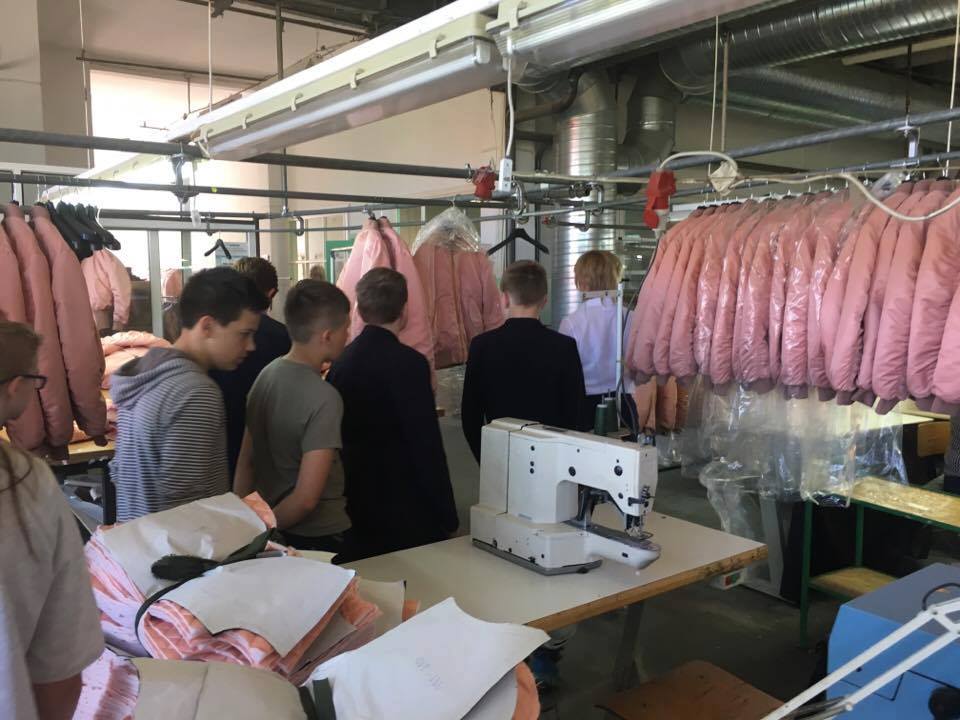 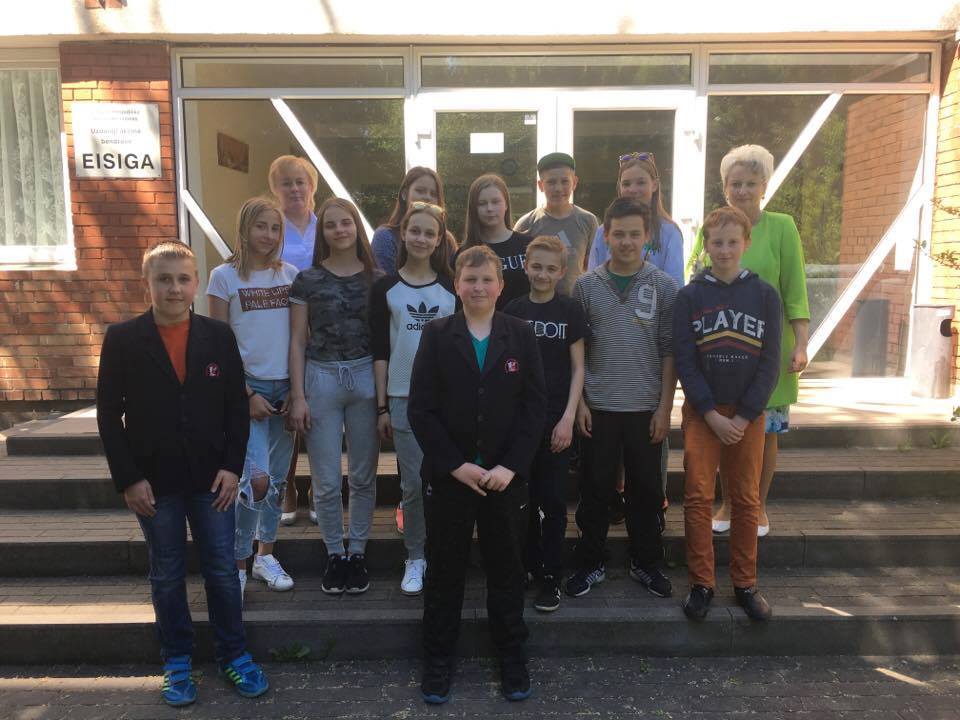 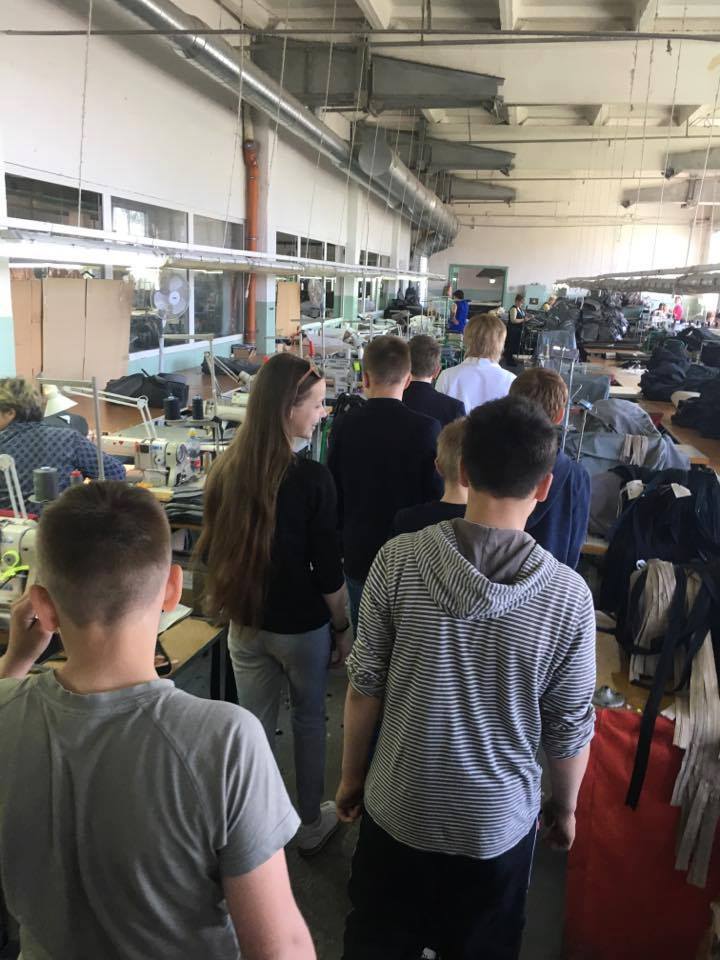 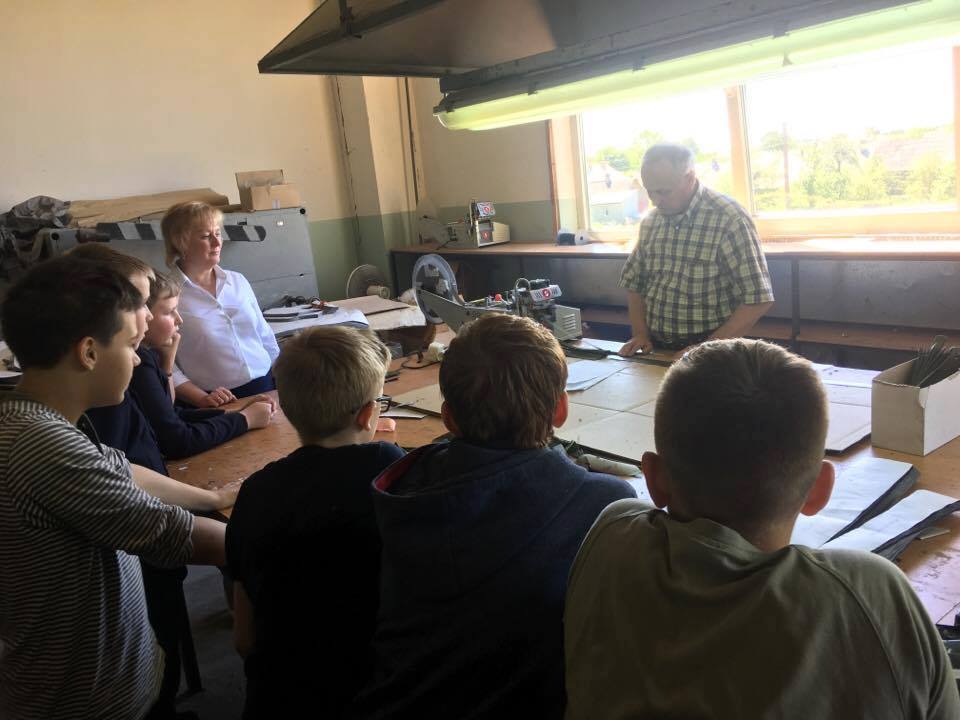 